                  Министерство образования молодежной политики                                           Свердловской областиАчитский филиалГАПОУ СО «Красноуфимский аграрный колледж»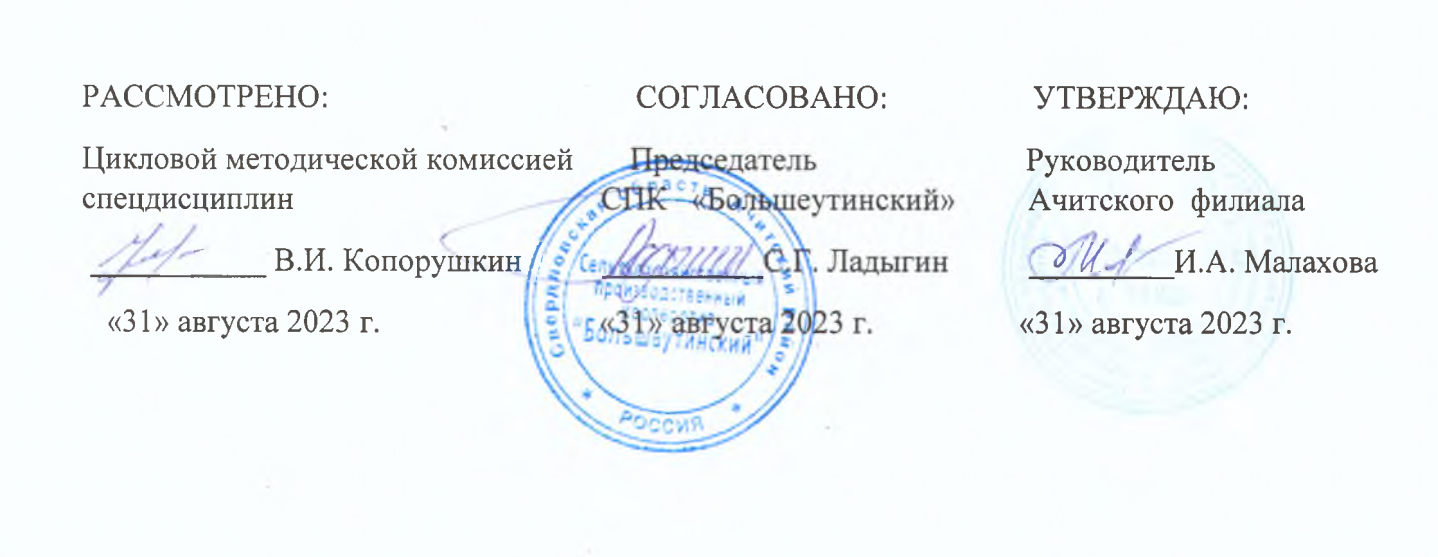 РАБОЧАЯ ПРОГРАММА УЧЕБНОЙ ДИСЦИПЛИНЫОП. 10 Основы материаловедения и технология общеслесарных работПрофессия: 35.01.14 Мастер по техническому обслуживанию и ремонту машинно-тракторного парка2 курс, группы 21-МФорма обучения: очная2023 г.Рабочая программа учебной дисциплины  «Основы материаловедения и технология общеслесарных работ»  разработана  в соответствии с требованиями:-Федерального государственного образовательного стандарта по   профессии 35.01.14 Мастер по техническому обслуживанию и ремонту машинно-тракторного парка, утверждена Приказом Министерства образования и науки Российской федерации от «02» августа 2013г. №709, - рабочей программы воспитания УГС 35.00.14 Сельское, лесное и рыбное хозяйство по профессии 35.01.14 «  Мастер по техническому обслуживанию и ремонту машинно-тракторного паркаРазработчик: Копорушкин Виктор Иллинархович , мастер производственного обучения первой квалификационной категории Ачитского филиала ГАПОУ СО «Красноуфимский аграрный колледж»СОДЕРЖАНИЕ1. ПАСПОРТ  ПРОГРАММЫ УЧЕБНОЙ ДИСЦИПЛИНЫОсновы материаловедения и технология общеслесарных работ1.1. Область применения программыПрограмма учебной дисциплины   «Основы материаловедения и технология общеслесарных работ» является частью основной профессиональной образовательной программы в соответствии с ФГОС по профессии 35.01.14 Мастер  по техническому обслуживанию и ремонту машинно-тракторного парка (базовая подготовка)1.2. Место дисциплины в структуре основной профессиональной образовательной программы: общепрофессиональный учебный цикл1.3. Цели и задачи УД .В результате освоения дисциплины обучающийся должен уметь:-выполнять производственные работы с учетом характеристик металлов и сплавов; -выполнять общеслесарные работы: разметку, рубку, правку, гибку, резку, опиливание, шабрение металла, сверление, зенкование и развертывание отверстий, клепку, пайку, лужение и склеивание, нарезание резьбы; -подбирать материалы и выполнять смазку деталей и узлов.знать: -основные виды конструкционных и сырьевых, металлических и неметаллических материалов; -особенности строения металлов и сплавов; -основные сведения о назначении и свойствах металлов и сплавов, о технологии их производства; -виды обработки металлов и сплавов; -виды слесарных работ; -правила выбора и применения инструментов; -последовательность слесарных операций; приемы выполнения общеслесарных работ; -требования к качеству обработки деталей; -виды износа деталей и узлов; -свойства смазочных материалов. 1.4 Результат обучения (ПК, ОК, ЛР)ПК 1.1.  Безопасно управлять  тракторами с прицепными,  полунавесными и навесными  сельскохозяйственнымиорудиями, самоходными и  другими    СХМ.ПК 1.2.Обеспечивать безопасность  при выполнении  погрузочно-разгрузочныхПК 1.3.  Заправлять топливом и  смазывать тракторы,  навесные и прицепные  сельскохозяйственные  орудия, самоходные и  другие машиныПК 1.4.  Проводить техническое  обслуживание  машинно-тракторных  агрегатов.ПК 2.1. Выполнять работы по техническому обслуживанию сельскохозяйственных машин и оборудования при помощи стационарных и передвижных средств технического обслуживания и ремонта.ПК 2.2.  Проводить ремонт, наладку и регулировку отдельных узлов и деталей тракторов, самоходных и других сельскохозяйственных машин, прицепных и навесных устройств, оборудования животноводческих ферм и комплексов с заменой отдельных частей и деталей.ПК 2.3. Проводить профилактические осмотры тракторов, самоходных и других сельскохозяйственных машин, прицепных и навесных устройств, оборудования животноводческих ферм и комплексов.ПК 2.4. Выявлять причины несложных неисправностей тракторов, самоходных и других сельскохозяйственных машин, прицепных и навесных устройств, оборудования животноводческих ферм и комплексов и устранять их.ПК 2.5. Проверять на точность и испытывать под нагрузкой отремонтированные сельскохозяйственные машины и оборудование.ПК 2.6. Выполнять работы по консервации и сезонному хранению сельскохозяйственных машин и оборудования.ПК 3.1. Собирать и устанавливать агрегаты и сборочные единицы тракторов и самоходных сельскохозяйственных машин и оборудования.ПК 3.2. Выполнять наладку и регулирование агрегатов и сборочных единиц самоходных сельскохозяйственных машин и оборудования.ПК 3.3. Выполнять плановое, ресурсное (перед отправкой в ремонт) и заявочное диагностирование автомобилей, тракторов, самоходных сельскохозяйственных машин и агрегатируемого оборудования.ПК 3.4. Проводить ремонт агрегатов и сборочных едиництракторов, самоходных и других сельскохозяйственных машин.ОК 1. Понимать сущность и социальную значимость своей будущей профессии, проявлять к ней устойчивый интерес.ОК 2. Организовывать собственную деятельность, исходя из цели и способов ее достижения, определенных руководителем.ОК 3. Анализировать рабочую ситуацию, осуществлять текущий и итоговый контроль, оценку и коррекцию собственной деятельности, нести ответственность за результаты своей работы.ОК 4. Осуществлять поиск информации, необходимой для эффективного выполнения профессиональных задач.ОК 5. Использовать информационно-коммуникационные технологии в профессиональной деятельности.ОК 6. Работать в команде, эффективно общаться с коллегами, руководством, клиентами.ОК 7.  Готовить к работе производственное помещение и поддерживать его санитарноесостояние.ЛР 13. Приобретение обучающимся навыка оценки информации в цифровой среде, ее достоверность, способности строить логические умозаключения на основании поступающей информации и данных.ЛР 14.  Приобретение обучающимися социально значимых знаний о нормах и традициях поведения человека как гражданина и патриота своего Отечества.ЛР 15. Приобретение обучающимися социально значимых знаний о правилах ведения экологического образа жизни о нормах и традициях трудовой деятельности человека о нормах и традициях поведения человека в многонациональном, многокультурном обществеЛР 16. Ценностное отношение обучающихся к своему Отечеству, к своей малой и большой Родине, уважительного отношения к ее истории и ответственного отношения к ее современности.ЛР 17.  Ценностное отношение обучающихся к людям иной национальности, веры, культуры; уважительного отношения к их взглядам.ЛР 18.  Уважительное отношения обучающихся к результатам собственного и чужого труда.  Ценностное отношение обучающихся к людям иной национальности, веры, культуры; уважительного отношения к их взглядамЛР 19.   Ценностное отношение обучающихся к своему здоровью и здоровью окружающих, ЗОЖ и здоровой окружающей среде ЛР 20. Ценностное отношение обучающихся к своему здоровью и здоровью окружающих, ЗОЖ и здоровой окружающей среде2.СТРУКТУРА И СОДЕРЖАНИЕ УЧЕБНОЙДИСЦИПЛИНЫ2.1 Объем учебной дисциплины и виды учебной работы2.2. Тематический план и содержание учебной дисциплиныОсновы материаловедения и технология  общеслесарных  работ3. УСЛОВИЯ РЕАЛИЗАЦИИ  ПРОГРАММЫ  УЧЕБНОЙ ДИСЦИПЛИНЫОсновы материаловедения и технология общеслесарных работ3.1. Требования к минимальному материально-техническому обеспечениюДля реализации программы дисциплины имеется учебный кабинет материаловедения и лаборатория слесарного дела.Оборудование учебного кабинета.- посадочные места по количеству учащихся; - рабочее место преподавателя; - учебно-методический комплекс преподавателя (рабочая программа; календарно-тематический план; диагностические методики; раздаточный материал для практических занятий; учебные презентации и видеоматериал).   Технические средства обучения: мультимедийный проектор, компьютер, программное обеспечение. Оборудование лаборатории и рабочих мест лаборатории:  концевые меры длины и углов, калибры, микрометры, штангенинструмент,  слесарные линейки, слесарные угольники, угломеры, слесарный инструмент.Информационное обеспечение обученияЧумаченко Ю.Т. Материаловедение и слесарное дело : учебник / Чумаченко Ю.Т., Чумаченко Г.В. — Москва : КноРус, 2020. — 293 с. — (СПО). — ISBN 978-5-406-01508-7. — URL: https://book.ru/book/935923 . — Текст : электронный.2. Чумаченко Ю.Т. Материаловедение : учебник / Чумаченко Ю.Т., Чумаченко Г.В., Матегорин Н.В. — Москва : КноРус, 2020. — 392 с. — (СПО). — ISBN 978-5-406-01122-5. — URL: https://book.ru/book/938318 . — Текст : электронный.Черепахин  А.А. Материаловедение : учебник / Черепахин А.А., Колтунов И.И., Кузнецов В.А. — Москва : КноРус, 2020. — 237 с. — (СПО). — ISBN 4. КОНТРОЛЬ И ОЦЕНКА РЕЗУЛЬТАТОВ ОСВОЕНИЯ ДИСЦИПЛИНЫ4. КОНТРОЛЬ И ОЦЕНКА РЕЗУЛЬТАТОВ ОСВОЕНИЯ ПРОГРАММЫ УЧЕБНОЙ ДИСЦИПЛИНЫМИНИСТЕРСТВО ОБРАЗОВАНИЯ И МОЛОДЁЖНОЙ ПОЛИТИКИСВЕРДЛОВСКОЙ ОБЛАСТИАчитский филиал ГАПОУ СО «Красноуфимский аграрный колледж»КОНТРОЛЬНО-ОЦЕНОЧНЫЕ СРЕДСТВАПО УЧЕБНОЙ ДИСЦИПЛИНЕОсновы материаловедения и технология общеслесарных работпрофессия: 35.01.14 Мастер по техническому обслуживанию и ремонту машинно- тракторного парка 2 курс; группы 21-МСОДЕРЖАНИЕ1. ПАСПОРТ КОМПЛЕКТА КОНТРОЛЬНО-ОЦЕНОЧНЫХ СРЕДСТВ1.1 КОНТРОЛЬ И ОЦЕНКА РЕЗУЛЬТАТОВ ОСВОЕНИЯ ДИСЦИПЛИНЫПредметом оценки освоения учебной дисциплины «Основы материаловедения и технология общеслесарных работ» являются умения и знания. Контроль и оценка этих дидактических единиц осуществляются с использованием следующих форм и методов:Таблица 1. Формы и методы контроля и оценки дидактических единицОценка освоения УД предусматривает использование пятибалльной системы оценки.1.2 ФОРМЫ ПРОМЕЖУТОЧНОЙ АТТЕСТАЦИИТаблица 2.1.   Запланированные формы промежуточной аттестации1.3.ОПИСАНИЕ ПРОЦЕДУРЫ ПРОМЕЖУТОЧНОЙ АТТЕСТАЦИИСтуденту предлагается выполнить тестовое задание.Количество заданий: 30Время выполнения: 60 мин.Условия выполнения заданий: - помещение: учебная аудитория2.КОМПЛЕКТ ПРОМЕЖУТОЧНАЯ АТТЕСТАЦИЯ                  Итоговый тест по учебной дисциплине            Основы материаловедения и технологии общеслесарных работЖелезоуглеродистый сплав, содержащий до  2,14% углерода называетсяа) сталь           б) железо           в) чугун Вредными примесями являются а)  сера, фосфор     б) кремний, марганец    в)  хром, никель Способность металлов в твердом состоянии иметь различные кристаллическое строение и свойства при разных температурах называетсяа) анизотропиейб) кристаллизациейв) аллотропиейПроцесс образования кристаллов в металлах при переходе из жидкого состояния в твердое называется а) анизотропиейб) кристаллизациейв) аллотропиейРоссийский ученый, восстановивший способ производства булатаа) Чернов А.К.б) Аносов П.П.в) Тиме И.А.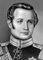 Кристаллическая решетка, в которой атомы располагаются по вершинам элементарной ячейки и в центрах ее граней, называется а)  гранецентрированнойб) объемно центрированнойв) гексагональная плотноупакованная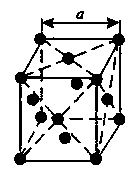 К физическим свойствам металлов относятсяа) твердость, прочность, упругостьб) окисляемость, растворимость, коррозионная стойкость, жаростойкость (окалиностойкость)в) цвет, плотность, плавкость, электро- и теплопроводность, теплоемкость, магнитные и другие свойстваАнализ, позволяющий изучать строение металла, видимое без увеличения или при небольшом увеличении, при этом выявляются крупные дефекты,  называется а) Макроскопическийб) Микроскопическийв) ДефектоскопияОднородную часть системы, отделенную от других частей системы поверхностью раздела, при переходе через которую химический состав или структура изменяются скачкообразно, называется а) Компонент    б) Фаза            в) МеталлТвердый   раствор    внедрения   углерод в  α-железе  с гранецентрированной  кубической   решеткой, называется а) аустенит          б) феррит             в) цементитХимическое соединение железа с углеродом называется а) аустенит             б) феррит            в) цементитСталь с содержанием углерода 0,8%, называется а) эвтектоидной             б) доэвтектоитдной           в)  заэвтектоиднойЛиния температур диаграммы «железо-цементит», ниже которой сплав находится в твердом состоянии, называется а) солидус          б) ликвидус                       в) канодаЧугун с содержанием углерода свыше 4,3%, называется а) эвтектическим                  б) доэвтектическим            в) заэвтектическимНагрев стали выше температуры фазовых превращений, выдержка с последующим охлаждением по определенному режиму, называется а) отпуск                      б) закалка                в) отжигНагрев стали ниже температуры фазовых превращений с последующим охлаждением с заданной температурой (обычно охлаждают на воздухе), называетсяа) отпуск                   б) закалка                   в) отжигНагрев стали выше температуры фазовых превращений и последующим медленным охлаждением (вместе с печью), называетсяа) отпуск                    б) закалка                   в) отжигЦелью отпуска являетсяа) уменьшение закалочных напряжений, снижение твердости и получение необходимых механических свойств.б) получение высокой твердости и заданных физико-механических свойствв) снижение твердости и устранение структурной неоднородности стали Целью закалки являетсяа) уменьшение закалочных напряжений, снижение твердости и получение необходимых механических свойств.б) получение высокой твердости и заданных физико-механических свойствв) снижение твердости и устранение структурной неоднородности сталиДве цифры, стоящие впереди марки легированной стали,  обозначают а) содержание углерода в десятых долях процентаб) содержание углерода в сотых долях процентав) содержание углерода в процентахОсновными составляющими твердых сплавов являются а) железо, углеродб) карбиды вольфрама, хрома, титана, марганца и др.в) олово, медьПриродными абразивами являются а)  алмаз, гранит, корунд                б)  эльбор, карборундВыбрать наиболее пластичный материал а) чугун                 б) сталь                 в) алюминийРасшифровать марку стали Ст3сп   а)  Углеродистая конструкционная качественная сталь с содержанием углерода 0,45%   б)  Автоматная сталь  с содержанием углерода 0,40% и повышенным содержанием магния   в) Углеродистая конструкционная сталь обыкновенного качества, группа А, условный номер 3, спокойнаяРасшифровать марку стали А40Г     а) углеродистая конструкционная качественная сталь с содержанием углерода 0,45%     б) автоматная сталь  с содержанием углерода 0,40% и повышенным содержанием магнияв) углеродистая конструкционная сталь обыкновенного качества, группа А, условный номер 3, спокойнаяРасшифровать марку стали У10Аа) углеродистая конструкционная качественная сталь с содержанием углерода 0,45%б) Углеродистая инструментальная сталь с содержанием углерода 1,0%. высококачественнаяв) углеродистая конструкционная сталь обыкновенного качества, группа А, условный номер 3, спокойнаяРасшифровать марку чугуна СЧ10а) серый чугун, с содержанием углерода 1,0%б) высокопрочный чугун, временное сопротивление при испытаниях на растяжение 350 МПав) серый чугун, временное сопротивление при испытаниях на растяжение 100 МПа 28. Расшифровать марку легированной стали 30ХГСА        а) Легированная конструкционная высококачественная сталь с содержанием углерода 0,3%, хрома до 1%, марганца до 1%, кремния до 1%, б) Легированная инструментальная сталь с содержанием углерода примерно 1%, хрома до 1%, вольфрама до 1%, марганца до 1%,      в)   Углеродистая инструментальная сталь с содержанием углерода 1,0%. высококачественнаяВольфрамотитанотанталокобальтовые твердые сплавы обозначают а) ТТ7К12, ТТ15К6             б) ВК6, ВК8, ВК10                    в) Т15К6    30. Расшифровать марку цветного сплава БрАЖН 10-4-4а) латунь с содержанием 90% меди, 10% цинка, деформируемая б) латунь с содержанием 62% меди, 1% олова, остальное цинк, деформируемаяв) бронза, с содержанием 10% алюминия, 4% железа, 4% никеля, остальное медь, деформируемая  Количественные критерии: 28-30	правильных ответов – оценка «5» 23-27 	правильных ответов – оценка «4» 16-23 	правильных ответов – оценка «3»	стр.ПАСПОРТ ПРОГРАММЫ УЧЕБНОЙ ДИСЦИПЛИНЫ4СТРУКТУРА И  СОДЕРЖАНИЕ УЧЕБНОЙ ДИСЦИПЛИНЫ8УСЛОВИЯ РЕАЛИЗАЦИИ ПРОГРАММЫ УД114. КОНТРОЛЬ И ОЦЕНКА РЕЗУЛЬТАТОВ ОСВОЕНИЯ ДИСЦИПЛИНЫ12Вид учебной работыОбъем часовМаксимальная учебная нагрузка 84Обязательная аудиторная учебная нагрузка 56Самостоятельная работа обучающегося28Итоговая аттестация в форме дифференцированного зачета№ урокаНаименование разделов и темНаименование разделов и темСодержание учебного материала, практические работы, самостоятельная работа обучающихсяОбъем часовУровень освоенияРаздел 1. Металлы и сплавыРаздел 1. Металлы и сплавыРаздел 1. Металлы и сплавыРаздел 1. Металлы и сплавыРаздел 1. Металлы и сплавыРаздел 1. Металлы и сплавы1.Типы атомных связей и их влияние на свойства материаловТипы атомных связей и их влияние на свойства материаловИонная, ковалентная, металлическая связь и силы Ван-дер-Ваальса2ПК 1.1,ПК 1.3, ОК1,ОК5,ЛР15,ЛР182.Межатомные силы притяжения и отталкиванияМежатомные силы притяжения и отталкиванияПонятие о металлах и сплавах. Атомно-кристаллическое строение металлов. Основные типы кристаллических решёток. Несовершенства кристаллического строения. Первичная кристаллизация. Строение слитка. Типы соединений.2ПК 1.1,ПК 1.3, ОК1,ОК5,Л3.Металлическая связьМеталлическая связьМетоды пластической деформации металла2ПК 1.1,ПК 1.3, ОК1,ОК5,Л4.Строение металловСтроение металловАтомно-кристаллическая структура металлов. Анизотропия металлов, аллотропия металлов2ПК 2.2, ПК 2.3,ПК2,4ОК2-ОК3: ЛР16,ЛР185.Кристаллизация металловКристаллизация металловСамостоятельная работа: заполнить  таблицу «Процесс кристаллизации у чистых металлов»2ПК 2.2, ПК 2.3ОК2-ОК3: ЛР14,ЛР186.ПР №1 Диаграмма состояния двухкомпонентных сплавовПР №1 Диаграмма состояния двухкомпонентных сплавовПрактическая работа :построить диаграмму состояния системы железо - цементит2ПК 1.1,ПК 1.3,  ПК 2.4 ОК2-ОК3: ЛР16,ЛР187.Железоуглеродистые сплавыЖелезоуглеродистые сплавы Характеристика железа, железоуглеродистых сплавов, фазы и структуры железоуглеродистых сплавов.2ПК 1.1,ПК 1.3, ПК2.4 ОК2-ОК3: ЛР16,ЛР188.Влияние химических элементов на свойства железоуглеродистых сплавовВлияние химических элементов на свойства железоуглеродистых сплавовСамостоятельная работа: заполнить таблицу 2ПК 2.2, ПК 2.3,ПК2,4ОК2-ОК3: ЛР16,ЛР189.ПР № 2 Диаграммы состояния железоуглеродистых сплавовПР № 2 Диаграммы состояния железоуглеродистых сплавовПрактическая работа: построение диаграммы состояния сплавов железо-углерод2ПК 1.1,ПК 1.3,  ПК 2.4 ОК2-ОК3: ЛР14,ЛР1810.ПР № 3 Методы изучения структуры металлаПР № 3 Методы изучения структуры металлаПрактическая работа: макроскопический анализ, микроскопический анализ2ПК 1.1,ПК 1.3,  ПК 2.4 ОК2-ОК3: ЛР14,ЛР1811.ПР № 4 Механические свойства материалов и методы их определенияПР № 4 Механические свойства материалов и методы их определенияПрактическая работа. Испытание металла на прочность, упругость, пластичность, вязкость, твердость. Способы определения механических свойств.2ПК 1.1,ПК 1.3,  ПК 2.4 ОК2-ОК3: ЛР14,ЛР1812.Физические свойства металловФизические свойства металловСамостоятельная работа: составить кластер2ПК 1.1,ПК 1.3, ОК2-ОК3: ЛР14,ЛР1813.ПР № 5 Диаграмма состояния сплавов системы «свинец-сурьма»ПР № 5 Диаграмма состояния сплавов системы «свинец-сурьма»Практическая работа: построение диаграммы состояния сплавов системы «свинец-сурьма»2ПК 1.1,ПК 1.3,  ПК 2.4 ОК2-ОК3: ЛР14,ЛР1814.Химические свойства металловХимические свойства металловСамостоятельная работа: заполнить таблицу 2ПК 1.2,ПК 1.3,  ПК 2.4 ОК2-ОК3: ЛР14,ЛР1815. Влияние условий термической обработки на свойства сталей Влияние условий термической обработки на свойства сталей Превращение стали при нагревании, при охлаждении.2ПК 2.2, ПК 2.3,ПК2,4ОК2-ОК3: ЛР16,ЛР1816.Термическая обработкаТермическая обработкаСамостоятельная работа: заполнить таблицу «Характеристика микроструктур, образованных в результате нагревы и охлаждения стали»2ПК 1.1,ПК 1.3,  ПК 2.4 ОК2-ОК3: ЛР16,ЛР1817.Отжиг и нормализацияОтжиг и нормализацияПонятия отжига, виды отжига, дефекты при отжиге, нормализация.2ПК 1.1,ПК 1.3,  ПК 2.4 ОК2-ОК3: ЛР16,ЛР1818.Закалка и отпускЗакалка и отпускПонятие закалки, температуры закалки. Режим нагрева и охлаждения. Закалочные среды.2ПК 1.1,ПК 1.3,  ПК 2.4 ОК2-ОК3: ЛР16,ЛР1819.Закалочные средыЗакалочные средыСамостоятельная работа: заполнить схему2ПК 1.2,ПК 1.3,  ПК 2.4 ОК2-ОК3: ЛР16,ЛР1820.ПР № 6 Закаливаемость и прокаливаемостьПР № 6 Закаливаемость и прокаливаемостьПрактическая работа: свойства стали при разных видах закалки2ПК 1.1,ПК 1.3,  ПК 2.4 ОК2-ОК3: ЛР16,ЛР1821.Дефекты закалкиДефекты закалкиСамостоятельная работа: заполнить  сравнительную таблицу2ПК 2.2, ПК 2.3,ПК2,4ОК2-ОК3: ЛР16,ЛР1822.ПР № 7.ОтпускПР № 7.Отпуск Практическая работа: виды отпуска2ПК 2.2, ПК 2.3,ПК2,4ЛР16,ЛР1823.Химико-термическая обработкаХимико-термическая обработкаПоверхностное упрочение. Цементация. Азотирование. Цианирование и нитроцементация. Диффузионная металлизация2ПК 1.1,ПК 1.3,  ПК 2.4 ОК3: ЛР16,ЛР1824.Классификация сталейКлассификация сталейКлассификация по химическому составу, по качеству, по назначен6ию,по способу раскисления, по структуре										2ПК 2.2, ПК 2.3,ПК2,4ОК2-ОК3: ЛР16,ЛР1825.Углеродистые конструкционные сталиУглеродистые конструкционные сталиСамостоятельная работа: интеллект карта2ПК 3.1,ПК 3.2 ПК 3.2 ОК2-ОК3: ,ЛР1826.ПР № 8 Расшифровка марок конструкционных  сталейПР № 8 Расшифровка марок конструкционных  сталейПрактическая работа.2ПК 2.2, ПК 2.3,ПК2,4ОК2-ОК3: ЛР16,ЛР1827.Инструментальные сталиИнструментальные сталиГОСТы, свойства, применение.2ПК 1.1,ПК 1.3,  ПК 2.4 ОК2-ОК3: ЛР16,ЛР1828.Легированные инструментальные сталиСамостоятельная работа: составить таблицу « Виды и применение легированных инструментальных сталей»Самостоятельная работа: составить таблицу « Виды и применение легированных инструментальных сталей»       2ПК 1.1,ПК 1.3,  ПК 2.4 ОК2-ОК3: ЛР16,ЛР1829.ЧугуныКлассификация. Белый чугун. Литейный серый чугун.Классификация. Белый чугун. Литейный серый чугун.2ПК 2.5. ПК 2.6, ОК2-ОК3: ЛР16, 30.Ковкий чугунСамостоятельная работа: схема получения ковкого чугуна путём отжигаСамостоятельная работа: схема получения ковкого чугуна путём отжига      2ПК 2.2, ПК 2.3,ПК2,4ОК1,ОК5,ЛР15,ЛР1831.Цветные металлы и сплавы Классификация, состав, свойства.  Классификация, состав, свойства. 2ПК 2.2, ПК 2.3,ПК2,4ОК1,ОК5,ЛР15,ЛР1832.Медные и алюминиевые сплавыКлассификация, состав, свойства, обозначение и применение медных и алюминиевых сплавовКлассификация, состав, свойства, обозначение и применение медных и алюминиевых сплавов2ПК 2.2, ПК 2.3,ПК2,4ОК1,ОК5,ЛР15,ЛР1833.Деформируемые алюминиевые сплавыСамостоятельная работа: заполнить таблицуСамостоятельная работа: заполнить таблицу2ПК 2.2, ПК 2.3,ПК2,4ОК1,ОК5,ЛР15,ЛР1834.ПР № 9 ЛатуниПрактическая работа: свойства, применение, маркировка латунейПрактическая работа: свойства, применение, маркировка латуней2ПК 2.2, ПК 2.3,ПК2,4ОК1,ОК5,ЛР15,ЛР1835.Магниевые и титановые сплавыСамостоятельная работа: таблица «Свойства магниевых и титановых сплавов»Самостоятельная работа: таблица «Свойства магниевых и титановых сплавов»2ПК 2.2, ПК 2.3,ПК2,4ОК1,ОК5,ЛР15,ЛР1836.ПластмассыСтроение и особенности полимерных материалов. Состав и классификация пластмасс (термопластичные и термореактивные пластмассы)Строение и особенности полимерных материалов. Состав и классификация пластмасс (термопластичные и термореактивные пластмассы)2ПК 2.5, ПК 2.6, ПК 3.6 ОК2-ОК3: ЛР16,ЛР1837.РезинаОсобенности эластомеров. Состав и свойства резиныОсобенности эластомеров. Состав и свойства резины2ПК 1.1,ПК 1.3, ОК2-ОК3: ЛР16,ЛР1838.Клеи, герметики, лаки, краскиСамостоятельная работа: заполнить схемуСамостоятельная работа: заполнить схему2ПК 3.1,ПК 3.2, ПК 3.4 ОК2-ОК3: ЛР16,ЛР1839.Стекло. ДревесинаСтроение, состав, свойства и применение стекла. Состав, свойства и область применения древесины.Строение, состав, свойства и применение стекла. Состав, свойства и область применения древесины.2ПК 3.1,ПК 3.2, ПК 3.4 ОК2-ОК3: ЛР16,ЛР1840.ПР № 10 ТопливоПрактическая работа: горючие смеси, энергетические показатели и свойства топлива.Практическая работа: горючие смеси, энергетические показатели и свойства топлива.2ПК 3.1,ПК 3.2, ПК 3.4 ОК2-ОК3: ЛР16,ЛР1841.Композиционные материалыСостав, строение, классификация, свойства и область применения композиционных материаловСостав, строение, классификация, свойства и область применения композиционных материалов2ПК 3.1,ПК 3.2, ПК 3.4 ОК2-ОК3: ЛР16,ЛР1842.Итоговое занятие:Дифференцированный зачетДифференцированный зачет2ПК 1.1,ПК 1.3, ОК1,ОК5,ЛР15,ЛР18ВСЕГО ЧАСОВ84АУДИТОРНЫХ56ИЗ НИХ ПРАКТИЧЕСКИЕ ЗАНЯТИЯ20ЛАБОРАТОРНЫЕ РАБОТЫСамостоятельная работа28Результаты обученияКритерии оценкиМетоды оценкиВ результате освоения дисциплины обучающийся умеет:-выполнять производственные работы с учетом характеристик металлов и сплавов; -выполнять общеслесарные работы: разметку, рубку, правку, гибку, резку, опиливание, шабрение металла, сверление, зенкование и развертывание отверстий, клепку, пайку, лужение и склеивание, нарезание резьбы; -подбирать материалы и выполнять смазку деталей и узлов.знает:	- основные виды конструкционных и сырьевых, металлических и неметаллических материалов; - особенности строения металлов и сплавов; - основные сведения о назначении и свойствах металлов и сплавов, о технологии их производства; - виды обработки металлов и сплавов; - виды слесарных работ; - правила выбора и применения инструментов; - последовательность слесарных операций; - приемы выполнения общеслесарных работ; - требования к качеству обработки деталей; - виды износа деталей и узлов; - свойства смазочных материалов. ПК 1.1. Выполнять работы по техническому обслуживанию сельскохозяйственных машин и оборудования при помощи стационарных и передвижных средств технического обслуживания и ремонта. ПК 1.2. Проводить ремонт, наладку и регулировку отдельных узлов и деталей тракторов, самоходных и других сельскохозяйственных машин, прицепных и навесных устройств, оборудования животноводческих ферм и комплексов с заменой отдельных частей и деталей. ПК 1.3. Проводить профилактические осмотры тракторов, самоходных и других сельскохозяйственных машин, прицепных и навесных устройств, оборудования животноводческих ферм и комплексов. ПК 1.4. Выявлять причины несложных неисправностей тракторов, самоходных и других сельскохозяйственных машин, прицепных и навесных устройств, оборудования животноводческих ферм и комплексов и устранять их. ПК 1.5. Проверять на точность и испытывать под нагрузкой отремонтированные сельскохозяйственные машины и оборудование. ПК 1.6. Выполнять работы по консервации и сезонному хранению сельскохозяйственных машин и оборудования.ПК 2.1. Собирать и устанавливать агрегаты и сборочные единицы тракторов и самоходных сельскохозяйственных машин стационарно и в полевых условиях. ПК 2.2. Выполнять наладку и регулирование агрегатов и сборочных единиц сельскохозяйственных машин и оборудования. ПК 2.3. Выполнять плановое, ресурсное (перед отправкой в ремонт) и заявочное диагностирование автомобилей, тракторов, самоходных сельскохозяйственных машин и агрегатируемого оборудования. ПК 2.4. Проводить ремонт агрегатов и сборочных единиц тракторов, самоходных и других сельскохозяйственных машин.ПК 3.3. Заправлять топливом и смазывать тракторы, навесные и прицепные сельскохозяйственные орудия, самоходные и другие сельскохозяйственные машины. ПК 3.4. Проводить техническое обслуживание машинно-тракторных агрегатов.ПК 4.2. Выполнять работы по транспортировке грузов. ПК 4.3. Осуществлять техническое обслуживание транспортных средств в пути следования. ПК 4.4. Устранять мелкие неисправности, возникающие во время эксплуатации транспортныхдемонстрация интереса к будущей профессии 	выбор и применение методов и способов решения профессиональных задач в области технического обслуживания и ремонта автотранспортных средств;	оценка эффективности и качества выполнения работ;	решение стандартных и нестандартных профессиональных задач в области технического обслуживания и ремонта автотранспортных средств	эффективный поиск необходимой информации;	использование различных источников, включая электронные;	анализ инноваций в области технического обслуживания и ремонта автотранспортных средств работа на стендах и ПК взаимодействие с обучающимися, преподавателями и мастерами в ходе обученияразбирается в свойствах материалов правильно  выбирает материалы, необходимые для проведения ремонтадела по ремонту автомобилейВзаимодействие с обучающимися, и мастерами производственного обученияОбладает профессиональной терминологией, высоким уровнем знаний, мобильностью, умеет планировать личностно-профессиональный ростСформирована активная гражданская позицияСформирована экологическая культура, культурные нормы в сфере здоровьяОбладает навыками духовно- нравственной культуры, владеет культурными нормами в сфере здоровьяОбладает навыками духовно- нравственной культуры, непрерывный личностный ростВыбирает способы решения задач в слесарного дела по ремонту автомобилейРешает стандартные и нестандартные задачи в области технического обслуживания и ремонта автотранспортных средствНаблюдение за выполнением практического заданияНаблюдение за выполнением практического заданияНаблюдение за выполнением практического заданияРезультаты обученияКритерии оценкиМетоды оценкиВ результате освоения дисциплины обучающийся знает:- основные виды конструкционных и сырьевых, металлических и неметаллических материалов; - особенности строения металлов и сплавов; - основные сведения о назначении и свойствах металлов и сплавов, о технологии их производства; - виды обработки металлов и сплавов; - виды слесарных работ; - правила выбора и применения инструментов; - последовательность слесарных операций; - приемы выполнения общеслесарных работ; - требования к качеству обработки деталей; - виды износа деталей и узлов; - свойства смазочных материалов.  Выполнять работы по техническому обслуживанию сельскохозяйственных машин и оборудования при помощи стационарных и передвижных средств технического обслуживания и ремонта.  Проводить ремонт, наладку и регулировку отдельных узлов и деталей тракторов, самоходных и других сельскохозяйственных машин, прицепных и навесных устройств.демонстрация интереса к будущей профессии 	выбор и применение методов и способов решения профессиональных задач в области технического обслуживания и ремонта автотранспортных средств;оценка эффективности и качества выполнения работ;решение стандартных и нестандартных профессиональных задач в области технического обслуживания и ремонта автотранспортных средствэффективный поиск необходимой информации;использование различных источников, включая электронные;анализ инноваций в области технического обслуживания и ремонта автотранспортных средств работа на стендах и ПК взаимодействие с обучающимися, преподавателями и мастерами в ходе обученияразбирается в свойствах материалов правильно  выбирает материалы, необходимые для проведения ремонтадела по ремонту автомобилейНаблюдение и анализ результатов выполнения практических  работ ПР №1 Диаграмма состояния двухкомпонентных сплавов ПР № 2 Диаграммы состояния железоуглеродистых сплавов ПР № 3 Методы изучения структуры металлаПР № 4 Механические свойства материалов и методы их определения ПР № 5 Диаграмма состояния сплавов системы «свинец-сурьма»ПР № 6 Закаливаемость и прокаливаемость ПР № 7.ОтпускПР № 8 Расшифровка марок конструкционных  сталей ПР № 9 Латуни ПР № 10 Топливо ПР № 7.ОтпускВзаимодействие с обучающимися, и мастерами производственного обученияНаблюдение за выполнением практического заданияЛР14Приобретение обучающимися социально значимых знаний о нормах и традициях поведения человека как гражданина и патриота своего ОтечестваОбладает профессиональной терминологией, высоким уровнем знаний, мобильностью, умеет планировать личностно-профессиональный ростПрактическая работа, устный опросЛР15. Приобретение обучающимися социально значимых знаний о правилах ведения экологического образа жизни о нормах и традициях трудовой деятельности человека о нормах и традициях поведения человека в многонациональном, многокультурном обществеСформирована активная гражданская позицияНаучно-исследовательская работаЛР16. Ценностное отношение обучающихся к своему Отечеству, к своей малой и большой Родине, уважительного отношения к ее истории и ответственного от-ношения к ее современностиСформирована экологическая культура, культурные нормы в сфере здоровьяНаблюдение, собеседованиеНаучно-исследовательская работа, участие в волонтерском движенииЛР17.  Ценностное отношение обучающихся к людям иной национальности, веры, культуры; уважительного отношения к их взглядамОбладает навыками духовно- нравственной культуры, владеет культурными нормами в сфере здоровьяНаблюдение, собеседованиеНаучно-исследовательская работаЛР 18.Уважительное отношения обучающихся к результатам собственного и чужого трудаОбладает навыками духовно- нравственной культуры, непрерывный личностный ростНаблюдение, собеседованиеНаучно-исследовательская работа, участие в волонтерском движенииЛР 19.   Ценностное отношение обучающихся к своему здоровью и здоровью окружающих, ЗОЖ и здоровой окружающей средеВыбирает способы решения задач в слесарного дела по ремонту автомобилейИзучение продукта деятельностиЛР20.Ценностное отношение обучающихся к своему здоровью и здоровью окружающих, ЗОЖ и здоровой окружающей средеРешает стандартные и нестандартные задачи в области технического обслуживания и ремонта автотранспортных средствТест, письменная работа, устный опрос, собеседование, экзамен1. Паспорт комплекта контрольно - оценочных средств1. Паспорт комплекта контрольно - оценочных средств1.1 Контроль и оценка результатов освоения дисциплины161.2 Формы промежуточной аттестации181.3 Описание процедуры промежуточной аттестации 182. Комплект «Промежуточная аттестация»2. Комплект «Промежуточная аттестация»182.1. Тестовое задание 18Результаты обученияКритерии оценкиКритерии оценкиМетоды оценкиВ результате освоения дисциплины обучающийся умеет:- выполнять производст-венные работы с учетом характеристик металлов и сплавов; - выполнять общеслесарные работы: разметку, рубку, правку, гибку, резку, опиливание, шабрение металла, сверление, зенкование и развертывание отверстий, клепку, пайку, лужение и склеивание, нарезание резьбы; - подбирать материалы и выполнять смазку деталей и узловНаблюдение и анализ результатовПрактические работы,самостоятельная работа,тестирование,оценка деятельности на практических работахНаблюдение и анализ результатовПрактические работы,самостоятельная работа,тестирование,оценка деятельности на практических работахЗачёт по практическим работам: Наблюдение и анализ результатов выполнения практических  работ ПР №1 Диаграмма состояния двухкомпонентных сплавов ПР № 2 Диаграммы состояния железоуглеродистых сплавов ПР № 3 Методы изучения структуры металлаПР № 4 Механические свойства материалов и методы их определения ПР № 5 Диаграмма состояния сплавов системы «свинец-сурьма»ПР № 6 Закаливаемость и прокаливаемость ПР № 7.ОтпускПР № 8 Расшифровка марок конструкционных  сталей ПР № 9 Латуни ПР № 10 Топливо знает: - основные виды конструкционных и сырьевых, металлических и неметаллических материалов; - особенности строения металлов и сплавов; - основные сведения о назначении и свойствах металлов и сплавов, о технологии их производства; - виды обработки металлов и сплавов; - виды слесарных работ; - правила выбора и применения инструментов; - последовательность слесарных операций; - приемы выполнения общеслесарных работ; - требования к качеству обработки деталей; - виды износа деталей и узлов; - свойства смазочных материалов. устные опросы, письменные опросы, тестированиеустные опросы, письменные опросы, тестированиеЛР13.Приобретение обучающимся навыка оценки информации в цифровой среде, ее достоверность, способности строить логические умозаключения на основании поступающей информации и данныхВзаимодействие с обучающимися, и мастерами производственного обученияНаблюдение за выполнением практического заданияНаблюдение за выполнением практического заданияЛР14.Приобретение обучающимися социально значимых знаний о нормах и традициях поведения человека как гражданина и патриота своего ОтечестваОбладает профессиональной терминологией, высоким уровнем знаний, мобильностью, умеет планировать личностно-профессиональный ростПрактическая работа, устный опросПрактическая работа, устный опросЛР15. Приобретение обучающимися социально значимых знаний о правилах ведения экологического образа жизни о нормах и традициях трудовой деятельности человека о нормах и традициях поведения человека в многонациональном, многокультурном обществеСформирована гражданская позицияНаблюдение за выполнением задания,наблюдение за организацией деятельности в стан-дартной ситуацииНаблюдение за выполнением задания,наблюдение за организацией деятельности в стан-дартной ситуацииЛР16. Ценностное отношение обучающихся к своему Отечеству, к своей малой и большой Родине, уважительного отношения к ее истории и ответственного от-ношения к ее современностиСформирована экологическая культурапонимает сущность и социальную значимость сво-ей будущей профессии «Мастер по  техническому обслуживанию и ремонту машинно-тракторного парка», проявлять к  ней устойчивый интереспонимает сущность и социальную значимость сво-ей будущей профессии «Мастер по  техническому обслуживанию и ремонту машинно-тракторного парка», проявлять к  ней устойчивый интересЛР 17. Ценностное отношение обучающихся к людям иной национальности, веры, культуры; уважительного отношения к их взглядамосуществляет поиск и использование информации, необходимой для эффективного выполнения технологических процессов в области профессиональной деятельностиНаблюдение за организацией деятельности в стан-дартной ситуацииНаблюдение за организацией деятельности в стан-дартной ситуацииЛР 18. . Уважительное отношения обучающихся к результатам собственного и чужого трудапринимает решения в стандартных ситуациях при выполнении работ по монтажу, ремонту и техниче-скому обслуживанию сельскохозяйственнойтехни-ки и оборудования  и несет за них ответственностьНаблюдение за организацией деятельности в стан-дартной ситуацииНаблюдение за организацией деятельности в стан-дартной ситуацииЛР19. Ценностное отношение обучающихся к своему здоровью и здоровью окружающих, ЗОЖ и здоровой окружающей средевыбирает типовые  методы    и  способы  выполнения профессиональных задач в конкретных условиях производстваНаблюдение за выполнением за-дания,наблюдение за организаци-ей деятельности в стан-дартной ситуацииНаблюдение за выполнением за-дания,наблюдение за организаци-ей деятельности в стан-дартной ситуацииЛР20.     Ценностное отношение обучающихся к своему здоровью и здоровью окружающих, ЗОЖ и здоровой окружающей средепринимает решения в стандартных ситуациях при выполнении работ по монтажу, ремонту и техниче-скому обслуживанию сельскохозяйственнойтехни-ки и оборудования  и несет за них ответственность;- принимает решения в нестандартных ситуациях, несет за них ответственностьНаблюдение за выполнением задания, наблюдение за организацией деятельности в стандартной ситуацииНаблюдение за выполнением задания, наблюдение за организацией деятельности в стандартной ситуации№ семестраФормы промежуточной аттестацииФорма проведения5Дифференцированный зачётТестовая работа